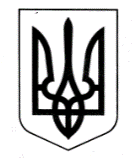 УКРАЇНАЧОРНОМОРСЬКА МІСЬКА РАДАОдеського району Одеської областіРІШЕННЯ10.05.2024                                                                  № 598-VIIIЗ метою упорядкування видатків на фінансування заходів Міської програми "Здоров'я населення Чорноморської міської територіальної громади на 2021-2025 роки" та приведення їх у відповідність до бюджетних призначень, беручи до уваги листи генерального директора                                     КНП "Чорноморська лікарня" Чорноморської міської ради Одеського району Одеської області від 27.03.2024 №Внутр-3366-2024, від 01.05.2024 №Внутр-4866-2024 та лист директора КНП "Чорноморський міський центр первинної медико-санітарної допомоги" Чорноморської міської ради Одеського району Одеської області від 06.05.2024 №01/15-230 (№Внутр-5002-2024 від 06.05.2024), на підставі частини п’ятої статті 3 Закону України "Про державні фінансові гарантії медичного обслуговування населення", пункту 3 частини першої статті 89 Бюджетного кодексу України, враховуючи рекомендації постійної комісії з фінансово-економічних питань, бюджету, інвестицій та  комунальної власності, керуючись пунктом 22 частини першої статті 26 Закону України "Про місцеве самоврядування в Україні",Чорноморська міська  рада Одеського району Одеської області  вирішила:Внести зміни до Міської програми "Здоров'я населення Чорноморської міської територіальної громади на 2021-2025 роки", затвердженої рішенням Чорноморської міської ради Одеського району Одеської області від 24.12.2020 № 17-VIII (зі змінами), а саме:Підпункт 8.1 та пункт 8 Паспорту програми викласти в новій редакції згідно з додатком 1 до даного рішення (додається).Розділ VI. Заходи Міської програми "Здоров'я населення Чорноморської міської територіальної громади на 2021-2025 роки", необхідні для розвитку, підтримки комунальних некомерційних підприємств галузі охорони здоров’я та надання медичних послуг понад обсяг, передбачений програмою державних гарантій медичного обслуговування населення Чорноморської міської територіальної громади, а також імунопрофілактики та захисту населення від інфекційних хвороб,  викласти в новій редакції згідно з додатком 2  до даного рішення (додається).2. Контроль за виконанням даного рішення покласти на постійну комісію з                       фінансово-економічних питань, бюджету, інвестицій та комунальної власності, заступника міського голови  Романа Тєліпова.Міський голова 	   	    	    	                      Василь ГУЛЯЄВПро внесення змін до  Міської програми "Здоров'я населення Чорноморської міської територіальної громади на 2021-2025 роки", затвердженої рішенням Чорноморської міської ради Одеського району  Одеської області від 24.12.2020 № 17 –VIІІ                         (зі змінами)